ULRUM – De laatste en beslissende bekerwedstrijd, waarbij de winnaar tussen VVSV’09 en OKVC zich zou plaatsen voor de volgende ronde is beslist door VVSV’09.


OKVC had het eerst half uur moeite met het vinden van de tegenstander en de posities en gaf dus veel kansen weg. Echter stond de verdediging zo sterk dat VVSV’09 er van de vele kansen maar één benutte 1-0. 
Het laatste kwartier van de eerste helft begon OKVC te voetballen. Tot grote irritatie van VVSV’09. OKVC creëerde goede kansen. Een aanval over links leek dood te lopen, maar Jetske Zijlstra zette door en dat werd beloond met een doelpunt.
Tweede helftIn de tweede helft begon OKVC beter te voetballen. Het werd sterker en creëerde meer kansen. Alleen werden de kansen niet benut. Duidelijk was dat beide teams aan elkaar gewaagd waren. Dat bleek mede door de kansen die ze beiden kregen. Uiteindelijk kreeg VVSV’09 een kans die voor OKVC fataal werd 2-1. Het was een pittige wedstrijd. Dit resulteerde in twee gele kaarten. Beide teams stonden dan ook 10 minuten met 10 spelers op het veld. Er werden geen kansen meer gecreëerd aan het einde van de wedstrijd. In een van de laatste minuten werd er nog een overtreding gemaakt op het randje van de 16. Uit woede trapte een VVSV’09 speelster de bal weg en incasseerde ook geel. De vrije trap werd niet benut.

Doelpuntenmaker(s):
- Jetske Zijlstra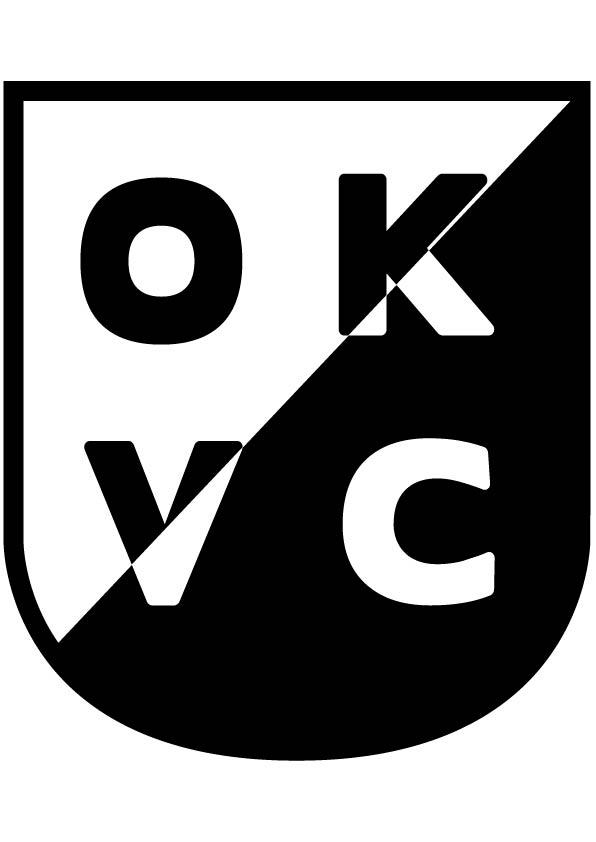 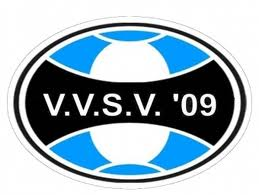 